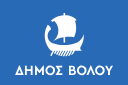 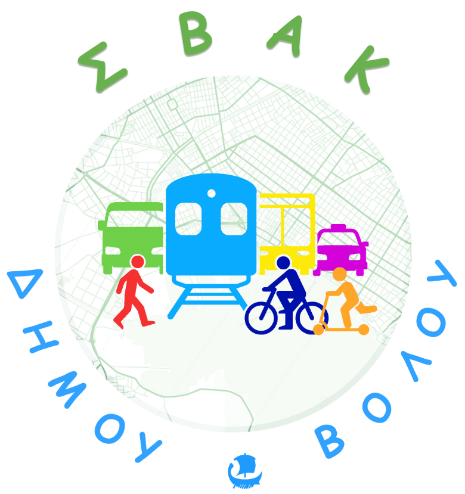 ΣΥΜΦΩΝΟ ΣΥΜΜΕΤΟΧΗΣΟι κάτωθι υπογεγραμμένοι, εκπρόσωποι Φορέων των οποίων το αντικείμενο ενασχόλησης σχετίζεται άμεσα με τις μετακινήσεις πολιτών & επισκεπτών καθώς και διακίνησης προϊόντων στα γεωγραφικά όρια του Δήμου Βόλου, και τους όμορους Δήμους, στο πλαίσιο εκπόνησης του Σχεδίου Αστικής Βιώσιμης Κινητικότητας του Δήμου Βόλου, συμφωνούμε στα ακόλουθα:Να δράσουμε συλλογικά, συντονισμένα και συνεργατικά, κατά την διάρκεια εκπόνησης του ΣΒΑΚ Δήμου Βόλου, και σε συνεχή διαβούλευση με τους πολίτες και τους κοινωνικούς και οικονομικούς εταίρους του Δήμου Βόλου, ώστε οι παρεμβάσεις κινητικότητας που θα προταθούν και σχεδιαστούν, να εξασφαλίζουν και ικανοποιούν παράλληλα  και ισόρροπα τους παρακάτω τρεις βασικούς άξονες – στόχους της βιώσιμης ανάπτυξης και της αειφορίας πάντα σε συνδυασμό με το διαμορφούμενο αστικό χώρο και τις ανάγκες και προοπτικές βιωσιμότητάς του:Εξασφάλιση της κοινωνικής βιωσιμότητας και συνοχήςΕφαρμογή της βέλτιστης περιβαλλοντικά λύσηςΕφαρμογή της βέλτιστης οικονομικά λύσης ‐ πρότασηςΝα ορίσουμε, εκπρόσωπο επικοινωνίας που θα συμμετέχει στις διαδικασίες διαβούλευσης και θα αναλάβει να παρέχει τα απαραίτητα στοιχεία και δεδομένα που απαιτούνται για τον σχεδιασμό και την υλοποίηση της Στρατηγικής Βιώσιμης Κινητικότητας – ΣΒΑΚ, εφόσον αυτά υπάρχουν. Τον συντονισμό των δράσεων από πλευράς Δήμου Βόλου αναλαμβάνει ο Αντιδήμαρχος Πολεοδομικού Σχεδιασμού & Βιώσιμης Κινητικότητας κ. Αθ. Σταυρίδης, σε συνεργασία με την Ομάδα Εργασίας ΣΒΑΚ του Δήμου.Την οργάνωση και τη διαχείριση των επικοινωνιών και το συντονισμό των δράσεων, θα αναλάβει η Ομάδα Έργου της αναδόχου Σύμπραξης Μελετητών του ΣΒΑΚ Δ. Βόλου, σε συνεργασία με την Ομάδα Έργου και την επιβλέπουσα Υπηρεσία του Δήμου Βόλου.Με την υπογραφή του Συμφώνου Συμμετοχής, τα μέλη του Δικτύου Φορέων, επιδιώκεται να συμμετέχουν ενεργά και ουσιαστικά καθ’ όλη τη διαδικασία ανάπτυξης του ΣΒΑΚ.Ειδικότερα ο σχεδιασμός στον οποίο δεσμευόμαστε, αποβλέπει σε μετακινήσεις που θα:Είναι φιλικές σε όλους τους χρήστες συμπεριλαμβανομένων των ατόμων με αναπηρία, των εμποδιζόμενων εν γένει ατόμων και άλλων ευάλωτων χρηστών (π.χ. παιδιών), εξασφαλίζοντας άνετη, ασφαλή  και απρόσκοπτη προσπέλαση και προσβασιμότητα για όλους.Συμβάλλουν με τον βέλτιστο τρόπο στην εύρυθμη, βιώσιμη  και ισορροπημένη ανάπτυξη της περιοχής μελέτης, τονώνουν την ελκυστικότητά της και αναβαθμίζουν την ποιότητα του αστικού περιβάλλοντος, αξιοποιώντας κατά το μέγιστο δυνατό βαθμό τους κοινόχρηστους χώρους προς όφελος της ποιότητας ζωής των πολιτών.Οδηγήσουν στον περιορισμό της ενεργειακής κατανάλωσης, της παραγωγής αερίων του θερμοκηπίου και κάθε είδους ρύπων και αποβλήτων και θα ελαχιστοποιούν τις επιπτώσεις ως προς το θόρυβο και τη λειτουργία των διαφόρων δραστηριοτήτων, μέσω της προώθησης της ηλεκτροκίνησης και των εναλλακτικών καυσίμων στον τομέα των μεταφορών και της επιλογής φιλικών στο περιβάλλον μέσων μετακίνησης και μεταφορών. Ενισχύσουν την κοινωνική συνοχή και την αστική ασφάλεια, συμβάλλοντας στην κοινωνική ισότητα και περιορίζοντας τα ατυχήματα και τις παραβατικές συμπεριφορές .Συμβάλλουν στην οικονομική ανάπτυξη και ενισχύουν την επιχειρηματικότητα εξασφαλίζοντας την βέλτιστη πρόσβαση σε αγαθά και υπηρεσίες.Βελτιστοποιήσουν την σχέση κόστους – οφέλους  των διαφόρων υποδομών και υπηρεσιών.Προωθήσουν μορφές ήπιας κινητικότητας, λύσεις «βιώσιμης διαχείρισης της κινητικότητας» και συλλογικής χρήσης των μεταφορικών μέσων.Αξιοποιήσουν κατά το μέγιστο δυνατό βαθμό τους κοινόχρηστους χώρους προς όφελος του περιβάλλοντος και της ποιότητας ζωής των πολιτών.Το Σύνολο των Φορέων που έχουν κληθεί να προσυπογράψουν το Σύμφωνο συνεργασίας, αποτυπώνεται στον συννημένο πίνακα Φορέων.          Εκ μέρους του Δήμου                             Εκ μέρους του Φορέα         που εκπονεί Σ.Β.Α.Κ.                    που προσυπογράφει το ΣύμφωνοΔήμος ΒόλουΟ Αντιδήμαρχος Πολεοδομικού Σχεδιασμού & Βιώσιμης Κινητικότητας    Αθανάσιος Σταυρίδης ------------------------------------------    (Επωνυμία Φορέα)        ------------------------------------------(Ιδιότητα στο Φορέα) ------------------------------------------Ονοματεπώνυμο Εκπροσώπου